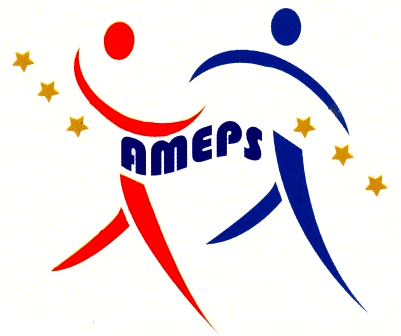 Arts et MétiersEnseignement de promotion socialeRue Sainte Thérèse, 47	6560 ERQUELINNES	Tél. 071 55.62.21 - Fax 071 59.83.70Site : www.ameps.beE-mail : info@ameps.beTitreSous titreEpreuve Intégrée présentée en vue de l’obtentiondu diplôme de Bachelier en éducation spécialiséeen accompagnement psycho-éducatif.Par									PromoteurNom & Prénom							Nom & PrénomSuperviseur extérieurNom & PrénomAccompagnateur									Nom & Prénom              Année scolaire 20../20..J’autorise/je n’autorise pas l’accès à ce document à des futurs candidats au diplôme de Bachelier en éducation spécialisée.